2020年广州市南沙区教育局联合华南师范大学公开招聘事业编制中学教师实操技能测试实施方案根据《2020年广州市南沙区教育局联合华南师范大学公开招聘事业编制中学教师工作方案》，制定本实施方案。一、测试范围报考体育、美术岗位的人员。二、测试时间与地点（一）测试时间时间因疫情原因待定，具体时间以准考证为准（二）测试地点华南师范大学附属南沙中学。测试形式与内容岗位一：中学体育教师（篮球专项）测试内容共有四项：（一）助跑摸高：（15分）测试办法：受试者助跑单脚（或双脚）起跳摸高，每人2次，计最好一次成绩。（成绩计算附后表）计分表（二）往返运球上篮：（15分）测试办法：  受试者由球场右侧边线中点处A开始运球，同时计时开始，面向球篮以右手运球上篮（左右手上篮均可）。球投中篮后，仍以右手运球至左侧边线中点B处，然后折转（不能双手持球转身），换左手运球上篮（左右手上篮均可）。投球中篮后，仍以左手运球回到原起点A处，往返两趟进四球，停表。（成绩计算附后表）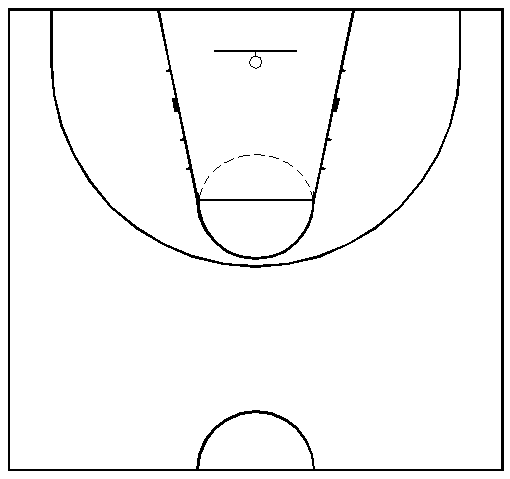 （三）投篮：（20分）测试办法：要求：受试者队员必须跳投，跳投时双脚须离地，向上跳起后球方能出手。内线队员两分测试，外线队员三分测试。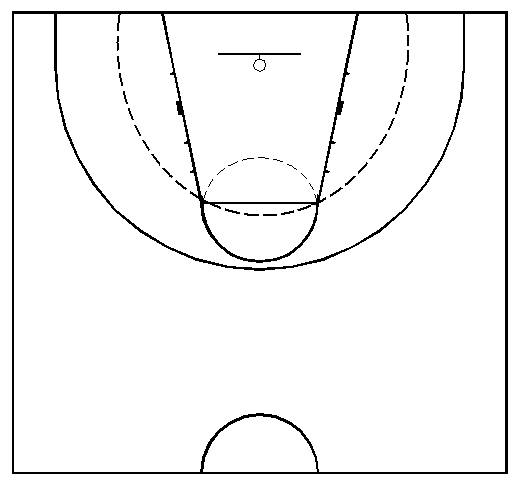 成绩要求：外线队员：三分投篮，一分钟自投自抢，投篮点不限。内线队员：5米范围投篮，一分钟自投自抢，投篮点不限。评分方法：（1）投中得分：外线队员投中一球得两分，投中5球为满分。内线队员投中一球得一分，投中10球为满分。椿（2）技术评分：重点是投篮手法，身体平衡，移动速度，脚步技术动作。（四）比赛：（50分）采用综合评分办法。按队员报名时的位置进行分组：三或五人一组（视人数而定），进行比赛，每组比赛用时10分钟  按中锋、前锋、后卫三个不同位置各自的任务和应起的作用作为考核重点，以受试者所掌握的技术规格程度，技术运用效果，战术配合意识，实战能力和比赛作风等方面，进行综合评分。岗位二：中学体育教师（网球专项）傈墅臃捌堤厅诵椿一、测试指标北B、测试方法（一）身体素质测试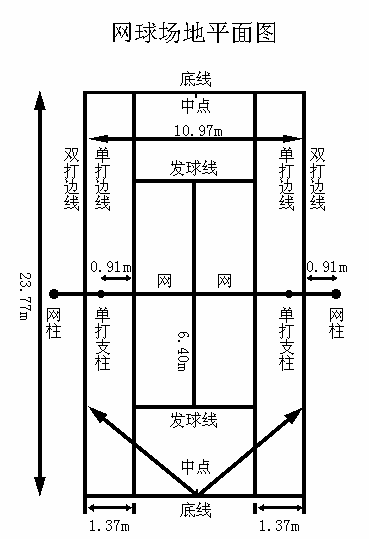 1、半场往返跑测试方法：考生站在底线中线处，分别逆时针逐次跑向半场4个点，将各点的球拿回底线中线处（如图），计所需时间。（二）基本技术测试1、正反手底线测试方法：考生站在底线附近，陪练在场地对侧供球到考生正、反手半区位置，每个考生正、反手各打5个直线、5个斜线球（正、反手斜或直线以左右半场单打区划分）。共10个球。发球测试方法：考生1区、2区发球，每区各发10个球，要求5个内角，5个外角。3、技评北京化工大学2011年篮球网球健美操专业技术测测试方法：从考生基本技术动作的协调性、连贯性，击球的速度和旋转，步法的移动调整能力，控制球的能力等分别进行考核。傈墅臃捌堤厅诵椿（三）实战能力测试北1、比赛成绩北测试方法：随机抽签，打一场单打比赛，赛制一盘，如时间紧打一场短盘比赛。2、战术意识及打法特点测试方法：通过比赛，观察考生的发球、接发球战术意识，相持球能力，进攻、防守、相持的转换能力及打法类型的鲜明、合理性、实用性等方面进行考核。岗位三：中学美术教师（国画、油画、书法专项）一、测试内容1.考生自备绘画材料（纸除外），根据学校所给考题，现场作画，时间50分钟（70分）；2.速写（书法）测试，二选一，自备材料（纸除外），现场命题，时间10分钟（30分）。四、有关事项（一）考生必须在规定时间到达考场，迟到的考生视为自动放弃测试资格，不得参加测试。（二）考生到场后，现场抽签决定考试序号。考试顺序靠后的考生需封闭到考试结束时才能离开考场，请相关考生提前做好准备。（三）考场内仅提供体育测试所需的篮球、网球等基本用具，考场内不提供更换服装的场地。（四）考生不得携带任何通讯工具，一经发现考生有违规行为的，取消测试资格。（五）考点实行封闭管理，考生必须遵守测试纪律，不得威胁、侮辱、诽谤、诬陷评委，不得扰乱测试考场，不得拒绝、阻碍测试工作人员执行公务，否则取消测试资格。（六）测试评委和工作人员应本着对考生高度负责的态度，认真履行职责，严格遵守测试工作纪律和有关保密规定。测试期间，所有评委、工作人员一律不得携带通讯工具进入测试场所。要切实做好测试的保密工作，对造成泄密的，要按规定追究当事人和有关领导的责任。（七）凡测试评委或工作人员与考生有属于国家规定情形需要回避的，必须实行回避。（八）评委打完分后，当场公布测试结果。华南师范大学附属南沙中学                         2020年4月2日助跑摸高（米）15分助跑摸高（米）15分助跑摸高（米）15分助跑摸高（米）15分助跑摸高（米）15分助跑摸高（米）15分男分值备注女分值备注3.35152.75153.34142.74143.33132.73133.32122.72123.31112.71113.30102.70103.2992.6993.2882.6883.2772.6773.2662.6663.255.52.655.53.2452.6453.234.52.634.53.2242.6243.213.52.613.53.2032.6033.152.52.552.53.1022.5023.0512.451往返运球上篮（秒）计分表20分往返运球上篮（秒）计分表20分往返运球上篮（秒）计分表20分往返运球上篮（秒）计分表20分往返运球上篮（秒）计分表20分往返运球上篮（秒）计分表20分男分值备注女分值备注2020302020.51930.5192118311821.51731.5172216321622.51532.5152314331423.51333.5132412341224.51134.5112510351025.5935.5926836826.5736.5727637627.5537.5528438428.5338.53291391位置任务和作用分值中锋a.封盖、盖帽、内线强攻得分能力；20中锋b.进攻篮板球，补篮；10中锋c.抢断球，防守篮板球；10中锋d.策应、补位、防守和协防能力。10前锋a.传中、突破、个人进攻得分和中、远投得分能力；15前锋b.封投、补位、个人防守和协防能力；15前锋c.快攻意识和助攻能力；10前锋d.抢断球、篮板球。10后卫a.控球、妙传、突破、中、远投得分能力和进攻组织能力；20后卫b.抢断、补位能力；10后卫c.防守组织能力和协防能力，10后卫d.快攻意识和篮板球。10类 别身体素质基本技术实战能力指标半场往返跑正、反手底线、发球比赛成绩×2指标半场往返跑技评战术意识及打法特点技能项目评分标准分值得分命题绘画构图完整、布局合理；（25分）主题表现符合试图规定及要求；（20分）用色生动、明确，关系合理；（15分）有一定创新意识。（10分）70分速写1.符合试题规定及要求;（5分）
2.比例正确、动态特征鲜明，具有写生动态线条的生动性;（15分）
3.关键细节有确切表现。（10分）30分书法1.格式标准、规范，笔画清楚到位，无错别字、漏字、多字，无特殊情况不用繁体字、异体字。（5分）2.合理，重心平稳，笔画流畅，明亮度高，力量感强，分布匀称。（10分）3.美观大方，行列整齐、布局到位、卷面整洁、干净，无涂改。（15分）30分